FROM THE ESVP PRESIDENT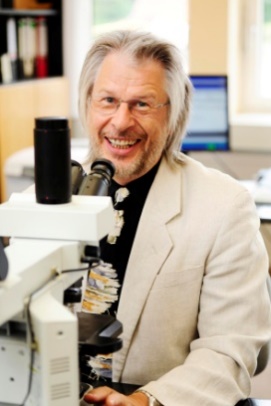 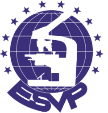 (Wolfgang Baumgärtner, ESVP President)___________________________________________Dear colleagues,I am still very enthusiastic about our first newsletter. I feel this is a start in a new area of an improved communication platform for European pathologists belonging to the ESVP, ECVP and other Societies. I cannot deeply enough express my thanks to the newsletter team headed by Dr. Sanja Aleksić-Kovačević. Well done. We recently discussed the format of the newsletter and it is the feeling that the overall concept should be continued. This means we plan to have two issues per year, as spring/summer and late autumn/winter issues with presidents’ corners (ESVP and ECVP), reports from the ESVP treasurer, secretary, chair of the scientific committee and other important topics as address in this and the first letter. However, we also want to create an interactive platform and this, of course, means also that comments from our members about any subject that might be of importance for our profession are welcome. Furthermore, we want to include a corner for national pathology societies from various countries in this newsletter. This corner should be used as a platform to inform European colleagues about up-coming events in your country that might be of European importance or any other developments that you feel should be forwarded to your European colleagues. This information should not be longer than 100 words. Therefore it would be necessary that you or the person in-charge of the national societies would approach Dr. Sanja Aleksić-Kovačević or any other member of the newsletter team and submit a short piece of information. Thereby we hope to achieve a vivid European Pathology communication platform. To avoid any misunderstandings for me the term Europe is not restricted to the European Union. It refers to the geographical definition. In case there is a need we could complement this section by an international corner. Still current activities require a lot of interactions and communications to ensure professional activities within the ESVP and at ESVP/ECVP meetings. The Board Meeting of the ESVP, as a face to face meeting, took place from March 5 to 7, 2018 in the wonderful city of Ljubljana, the capital of Slovenia. This meeting was organized by our Board member Dr. Polona Juntes. As expected it was extremely well-organized and despite our very busy time schedule we found some time in the late evening hours to appreciate the local, historical cultural highlights. Polona, thanks a lot. Participants to the meeting included all ESVP board members, and face-to-face meetings with Dr. Pierre Maliver, ECVP president, Chair of the Scientific Committee, Dr. Jérôme Abadie and representatives of current and future of ESVP/ECVP meetings. In addition, teleconferences as well as video conferences with future local organizers, and representatives of the European Society of Toxicologic Pathology (ESTP) as partner for the next Cutting Edge Pathology congress in 2020 in Torino ensured well-prepared meetings for our profession in the future. Points of interest included the overall concept of the congresses to make them more attractive for both young and established pathologists, finding a balance between key note speakers, workshops, hands-on seminars, poster presentation and flashes, selection processes of oral presentations and to develop long term strategies for a more professional congress organization as well as potential interactions with sister societies. Further details will be presented at the next ESVP General Assembly in Cluj-Napoca. Overall, the ESVP/ECVP Scientific Committee, headed by Dr. Jérôme Abadie and Dr. Cornel Catoi, the local organizer for Cluj-Napoca and his team, have generated a very ambitious and promising programme for the meeting on September 5-8, 2018 in Cluj-Napoca. As displayed in the flyer on the ESVP homepage, the topics of this meeting represent a well-balanced mixture of innovative, State-of-the Art and traditional pathology concepts, thereby reflecting the broad spectrum of our professional activities and needs of our members, their inter-disciplinary involvement in various fields and, simultaneously, fostering future concepts of our profession. Furthermore, the congress will be complemented by a parallel satellite meeting of the International Society of Veterinary Dermato-pathology and a joint key note lecture on dermatology on the first day of the ESVP/ECVP meeting, preceded by a Davis-Thompson Foundation Symposium. I am eagerly looking forward to this meeting in Cluj-Napoca and hoping to see you all in Romania.ECVP Corner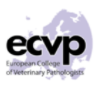 Date for your Diary: ESVP/ECVP meeting 2018 ___________________________________________The next ESVP/ECVP annual meeting will be kindly hosted by the University of Agricultural Sciences and Veterinary Medicine of Cluj-Napoca in Romania. This meeting represents a unique opportunity not only to meet like-minded people and see current research developments in our field, but also to gain a picture of the present and future status of our profession. Of course, representatives from the ECVP Council and Committees will attend the meeting and will be pleased to discuss topics with any colleague interested in our activities. Both the Council and Examination Committee are committed to promoting and giving relevant updates about the ECVP examination. Once more a dedicated session is scheduled to provide information on the ECVP examination. This should be of interest not only for colleagues who prepare for the examination, but also for their training supervisors. This year, the session will focus on the Comprehensive Pathology part. The presentation will be given by a former member of the Examination Committee. We are looking forward to seeing you at the meeting! Sincerely, the ECVP CouncilESVP Secretary’s and Treasurer’s Corner___________________________________________The ESVP is pleased to announce that the Society is sponsoring five bursaries of €400 each for trainees who are attending the ECVP/ESVP Summer School in Alfara del Patriarca, Valencia, Spain, from Monday 16th July to Friday 27th July 2018. All trainees who apply for the Summer School stipend will be considered (no separate application is required). Priority will be given to those applicants who are members of the ESVP, have no outstanding membership fees and have not previously been awarded a bursary, or do not receive a stipend from the ECVP for the summer school. 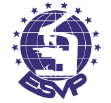 ESVP-ECVP Scientific committee corner___________________________________________At the AGM of the ESVP-ECVP Scientific Committee (SC) at the recent Congress in Lyon (Cutting Edge Pathology 2017), the composition of the SC became:•	New Chair: Jérôme Abadie (ESVP representative)•	ESVP representative: Achim Gruber•	ECVP representatives: Laura Pena (past SC Chair), Anja Kipar•	Members of the next Local Organising Committee (LOC) - Cluj Napoca 2018: Cornel Catoi, Adrian Gal•	Members of the future LOC - Arnhem 2019: Andrea Gröne, Reinie Dijkman.The major function of the ESVP-ECVP SC is the preparation of the scientific programme of the Annual Meeting. In order to build the most interesting proposal, the SC has analysed the results of the surveys organised after the two last congresses. Results of the feedback from the Cutting Edge Pathology    in   Lyon   showed   that   attendees   were pleased with the  format  of  the   recent    Congresses, including a high number of keynotes lectures, interactive workshops, educational sessions and dynamic poster flash presentations of scientific results.142 people answered to the 2017 survey (thank you to the responders). One third work in academia, another third in industry and 20% are resident/students. The major reason for attending the meeting was continuing education (46%) and then active contribution as presenting persons (20%). The congress meet the expectations of the audience in full for 45%, in most parts for 45% and in part for 10%. 94% answered that they will be interested in attending the next Joint Meeting. Regarding the scientific programme, the interest and quality of the 7 plenary lectures were scored between 7.4 and 8.8 out of 10. The mean score for interest/quality of the 3 Educational sessions (advice for oral presentations and copyright matters, train the ECVP Board examination trainers, advice for producing good pictures for publication) were 3.8 to 4 out of 5; the score for evaluation of the 5 workshops (on dermatopathology, neurology, GI tract biopsy evaluation, wild animal diseases) were between 3.5 to 4.5 out of 5. Lastly, interactive case presentations were scored 4.2 out of 5.Due to these positive results, the Cluj-Napoca programme was designed according to this format, as you will discover on the flyer of the 2018 Congress: https://www.esvp.eu/images/downloads/AM2018/Brochure-Congress-ESVP-ECVP-2018.pdf. ECVP residency training center in the youngest member of the EU - our experiences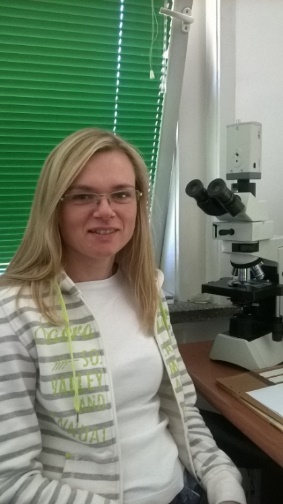  (Andrea Gudan Kurilj, Department of Veterinary Pathology, Faculty of Veterinary Medicine, Zagreb, Croatia)___________________________________________The European College of Veterinary Pathologists (ECVP) was established in 1995 with the aim of advancing veterinary pathology and promoting high standards within the specialty in Europe (http://www.ecvpath.org/about-the-ecvp/). Furthermore, it has promoted and unified European postgraduate training in veterinary pathology by setting up requirements for residency training programmes, making registration and monitoring of these programmes by the ECVP a prerequisite for approval of an institution as a training facility (Kipar et al., 2007). Most veterinary pathology institutions in Western European countries, became registered ECVP training centres during 2006 and 2007 or few years later. However, this was not the case in Eastern European countries due to the lack of Diplomates. Therefore, the ECVP recognized the need to accommodate interest from these countries, and in 2010 and 2012 set up its "Ambassadorship Initiative" with the aim of enabling pathologists from European countries without Diplomates to be trained in one of the registered training centres, and after passing the exam, to register training programmes in their home institution. Thanks to this initiative and thanks to the Institute of Veterinary Pathology in Zürich, where I prepared for the certifying exam and which has always provided us with unreserved educational support, the Department of Veterinary Pathology, Faculty of Veterinary Medicine, Zagreb got its first ECVP Diplomate in 2015, who then set up the first internationally recognized veterinary pathology training centre in Croatia in 2016. Now, two years after the establishment of a training centre, on behalf of my colleagues and myself, I can say that we are very satisfied with this achievement and that the benefits are numerous. We currently have two residents in training. As we had to meet all the conditions for this structured training, we have raised the level of teaching and the level of service in our routine diagnostics (which includes necropsy, biopsy and cytology) and this is also recognized by our clients. Furthermore, the research work at the department intensified as well as communication and exchange of ideas and experiences with colleagues from Europe and the USA. Additionally, our collaboration with colleagues in the clinical departments, especially dermatology and surgery, is more intense. These departments also need certified pathologists in the process of preparing for their certification exams. Finally, we shared our experience with the aim of encouraging colleagues, primarily from Eastern European countries, to accept open residency positions and to accept the challenge of taking the ECVP certification exam in order to promote high standards in veterinary pathology within European countries.Updates on ESVP/ECVP Joint Meeting (2018) in Cluj-Napoca, Romania ___________________________________________On behalf of the European Society of Veterinary Pathology, we would like to invite you to Cluj-Napoca, Romania, to attend the Joint Meeting of ESVP/ECVP (2018). The meeting will be held from 5 to 8 September 2018 at the University of Agricultural Sciences and Veterinary Medicine Cluj-Napoca, Romania. Join pathologists from all over the world presenting a number of topics in the field, such as: dermatopathology in dogs, cats and horses; dendritic cell pathology; current and future developments in transgenic animal models; current developments in digital pathology in veterinary diagnostics, research, education and training; muscle pathology; neurology and neuropathology, etc. Additionally, the ESVP/ECVP 2018 Joint Meeting will have joint sessions with other clinical scientific societies and special sessions centred on some new topics such as digital pathology and transgenic animal models. Keynote lectures, as every year, will be the highpoints of the meeting with prominent colleagues discussing different aspects in the field of pathology. The poster sessions will be a great display place to present and debate sensational topics in all areas of pathology. 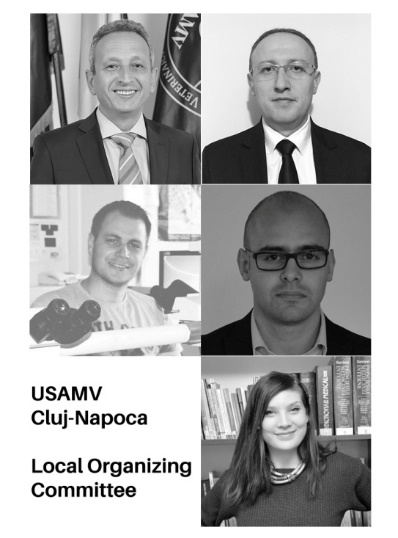 Attending the ESVP/ECVP 2018 Joint Meeting will also give you the occasion to discover more about Cluj-Napoca and Transylvania. We look forward to welcome you for a memorable time in vibrant Cluj-Napoca (Romania)!National pathology societies’ cornerBritish Society of Veterinary Pathologists Annual Meeting 2018 ___________________________________________Applied ruminant pathology: Disease investigation, diagnosis and surveillanceFriday 28th and Saturday 29th September 2018School of Veterinary Medicine, University of SurreyThis year’s BSVP conference offers a quality lecture series focused on the four most common presentations of farmed ruminants to the post mortem room (pneumonia, sudden death, diarrhoea and abortion/perinatal mortality). This conference incorporates an applied ‘front line’ investigative approach with in-depth reviews on the pathogenesis and diagnosis of selected key diseases. Designed for all vets and veterinary pathologists engaged in the investigation of farm animal disease, we will address typical clinical history, key gross findings, sampling technique and interpretation to aid in the diagnosis and surveillance of disease. The programme will be delivered by a team of experienced clinicians, veterinary investigation officers and farm animal pathologists, supported by our Keynote speaker, Prof Francisco Uzal (UC Davis), and several leading scientists in the field. Please come along and help shape the future of UK farm animal pathology and disease surveillance by making your voice heard during an expert panel discussion. Trainees - don’t miss this valuable opportunity to gain key tips and advice on passing the board examinations by attending a training session led by two current members of the ACVP Exam Committee. Registration for this conference opens in March 2018 and for more details see: http://www.bsvp.org or contact the Scientific Organizer, Chris Palgrave (c.palgrave@surrey.ac.uk) Davis Thompson Foundation Meeting in Belgrade, May 23rd -25th, 2018 ___________________________________________The Charles Louis Davis and Samuel Wesley Thompson DVM Foundation CLD Meeting will be held at the Faculty of Veterinary Medicine, University of Belgrade from 23 to 25 May 2018. The satellite poultry symposium will be held at Veterinary Specialist Institute Jagodina on the 23rd May.  This meeting brings four of the Foundation’s most experienced lecturers to the Faculty of Veterinary Medicine in Belgrade, Serbia, where they will conduct a three day course along with select local speakers. Dr. Mike Garner will provide a presentation related to zoo and exotic animal’s pathology, while Dr. Fabio Del Piero will hold a lecture focused on the pathology of large animals. The Charles Louis Davis and Samuel Wesley Thompson DVM Foundation Meeting will be held at the Faculty of Veterinary Medicine, University of Belgrade from 23 to 25 May 2018. The satellite poultry symposium will be held at Veterinary Specialist Institute Jagodina on the 23rd May. This meeting brings four of the Foundation’s most experienced lecturers to the Faculty of Veterinary Medicine in Belgrade, Serbia, where they will conduct a three day course along with select local speakers. Dr. Mike Garner will provide a presentation related to zoo and exotic animal pathology, while Dr. Fabio Del Piero will hold a lecture focused on the pathology of large animals. The lecture of Dr. Ingeborg Langohr will be on ocular pathology. Local speakers Dr. Darko Marinkovic and Dr. Sladjan Nesic will talk about equine pathology and neuropathology. In addition to the oral presentations, the meeting will provide a workshop on poultry pathology by Dr. Corrie Brown. The workshop will focus on interactive poultry pathology (instruction on autopsy techniques, sample collection, outbreak scenarios and other group exercises). With members from the USA and Europe focusing on veterinary pathology issues, this is a great opportunity to learn the newest updates in veterinary pathology during the 3-day event. Having in mind the affordable registration fee, this would be a good chance for numerous pathologists to attend the meeting. Visit http://cldbelgrade2018.com Professional group “pathology” of the German Veterinary Society (DVG) ___________________________________________The professional group “pathology” of the German Veterinary Society (DVG) was founded in 1953 and comprises 356 members from diagnostic institutions, state laboratories, research facilities, private practice and universities. The society provides a national and international platform for scientific exchange and education in veterinary pathology. Annual meetings and slide seminars aim at training pathology residents and advanced training of veterinary pathologists. Central topics of slide seminars in previous years include “notifiable diseases” (Prof. E. Liebler-Tenorio and Prof. J. Teifke; 2016), “bone pathology” (Prof. S. Weisbrode; 2017), and “zoo- and wildlife pathology” (Prof. A. Wünschmann; 2018). 